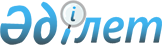 О новой модели формирования студенческого контингента высших учебных заведений на основе государственного образовательного заказа в Республике Казахстан
					
			Утративший силу
			
			
		
					Постановление Правительства Республики Казахстан от 24 апреля 1999 года N 464. Утратило силу - постановлением Правительства РК от 25 марта 2005 г. N 264 (P050264)

      Сноска. В тексте заменены слова, заголовок и преамбула - в редакции постановления Правительства РК от 29 февраля 2000 г. N 315 P000315_  . 

      В целях упорядочения процесса формирования студенческого контингента высших учебных заведений на основе государственного образовательного заказа, обеспечения единообразия требований, предъявляемых к поступающим в них лицам, и равных возможностей доступа к высшему профессиональному образованию для всех слоев населения Правительство Республики Казахстан постановляет: 

      1. Министерству образования и науки: 

      1) обеспечить в 1999 - 2000 годах поэтапный переход на новую модель формирования студенческого контингента высших учебных заведений на основе государственного образовательного заказа (далее - ВУЗы), предусматривающую: 

      проведение комплексного тестирования граждан, желающих получить высшее образование по избранной специальности, с выдачей государственных сертификатов по результатам тестирования; 

      предоставление на конкурсной основе в объеме государственного заказа на подготовку специалистов с высшим образованием, утверждаемого Правительством Республики Казахстан, в соответствии с баллами государственных сертификатов, государственных образовательных грантов и государственных образовательных кредитов для получения высшего образования, с учетом льгот отдельным категориям граждан в соответствии с законодательством; 

      возможность выбора по собственному усмотрению ВУЗа независимо от формы собственности и прошедшего государственную аттестацию для обучения по избранной специальности обладателями государственных образовательных грантов и государственных образовательных кредитов; 

      квоту для приема в ВУЗы граждан, окончивших сельские школы, в размере не менее 30 процентов от государственного заказа по специальностям, определяющим социально-экономическое развитие села; 

      первоочередное зачисление в ВУЗы для обладателей государственных образовательных грантов и государственных образовательных кредитов; 

      2) в месячный срок утвердить Типовые правила приема студентов в ВУЗы с учетом новой модели формирования студенческого контингента; 

      3) обеспечить проведение комплексного тестирования граждан, желающих поступать в ВУЗы в 1999 году, в областных центрах, городах Астане, Алматы, Аркалыке, Жезказгане, Жетысайе, Семипалатинске, Талдыкоргане и Туркестане. 

      Сноска. В пункт 1 внесены изменения - постановлением Правительства РК от 29 февраля 2000 г. N 315 P000315_  . 

      2. (Пункты 2,3,4,5,6 исключены - постановлением Правительства РК от 11 июня 2001 г. N 802 P010802_  ) 

      7. Создать Республиканскую комиссию по организации перехода на новую модель приема студентов в ВУЗы, утвердить ее состав и положение о ней, согласно приложениям 1 и 2. 

      8. Министерству образования и науки Республики Казахстан: 

      совместно с соответствующими местными исполнительными органами в месячный срок образовать в городах, в которых в соответствии с настоящим постановлением должно быть организовано комплексное тестирование граждан, региональные комиссии по организации и проведению тестирования абитуриентов ВУЗов; 

      совместно с Министерством культуры, информации и общественного согласия Республики Казахстан принять необходимые меры для широкого освещения в средствах массовой информации работы по переходу на новую модель формирования студенческого контингента. 

      9. Акимам областей, городов Астаны и Алматы оказать региональным комиссиям необходимую помощь в организации и проведении комплексного тестирования граждан, желающих поступать в государственные ВУЗы. 

      10. Министерству образования и науки Республики Казахстан в месячный срок: 

      по согласованию с Министерством юстиции Республики Казахстан внести в Правительство Республики Казахстан предложения о приведении ранее принятых решений Правительства в соответствие с настоящим постановлением; 

      принять необходимые нормативные правовые акты в целях обеспечения реализации перехода на новую модель формирования студенческого контингента ВУЗов. <*> 

      Сноска. Пункт 10 - с дополнениями, внесенными постановлением Правительства РК от 15 июня 1999 года № 770 P990770_  . 

      11. Внести в постановление Правительства Республики Казахстан от 25 июня 1996 года № 790 P960790_  "О Перечне республиканских государственных предприятий" (САПП Республики Казахстан, 1996 г., № 29, ст. 256) следующее дополнение: 

      Перечень республиканских государственных предприятий, утвержденный названным постановлением, дополнить строкой, порядковый номер 470-1, следующего содержания: 

      "470-1 Республиканское государственное казенное 

       предприятие "Республиканский центр тестирования" город Алматы". 

      12. Настоящее постановление вступает в силу со дня подписания и подлежит опубликованию. 

        Премьер-Министр 

      Республики Казахстан 

                                          Приложение 1 

                                  к постановлению Правительства  

                                       Республики Казахстан 

                                  от 24 апреля 1999 года N 464 <*> 

      Сноска. Приложение 1 - в редакции постановления Правительства РК от 29 февраля 2000 года № 315 P000315_  ; с изменениями и дополнениями, внесенными постановлениями Правительства РК от 3 июля 2000 года N 1009 P001009_  ; от 11 июня 2001 г. N 802 Р010802_  . 

                                 Состав 

            Республиканской комиссии по организации перехода на 

                   новую модель приема студентов в ВУЗы      Бектурганов Нуралы Султанович - Министр образования и науки                                 Республики Казахстан, председатель      Ахметов Ашимжан               - вице-Министр образования и науки Республики Сулейменович                    Казахстан, заместитель председателя      Абжаппаров Абдумуталип        - директор Департамента высшего образования Абжаппарович                    Министерства образования и науки                                           Республики Казахстан, секретарь                               Члены комиссии:      Амантаева Майра Тургановна    - председатель общественного объединения                                 "Профсоюз работников образования и науки                                 Республики Казахстан" (по согласованию)      Жамишев Болат Бидахметович    - первый вице-Министр финансов Республики                                    Казахстан      Журинов Мурат Журинович       - ректор Международного Казахско-Турецкого                                   университета им. Х.А. Яссави (по                                           согласованию)          Нурбеков Косбасар             - первый заместитель Председателя Комитета Болатбекович                    национальной безопасности Республики                                 Казахстан (по согласованию)      Назарбаева Дарига             - президент телекомпании "Хабар" (по Нурсултановна                   согласованию) Нарибаев Копжасар Нарибаевич  - ректор Казахского государственного                                 национального университета им. Аль-Фараби                                 (по согласованию)      Садыков Токмухамед            - ректор Алматинского государственного Сальменович                     университета им. Абая (по согласованию)      Алшанов                       - президент Ассоциации учреждений Рахман Алшанович                образования Отто                          - вице-Министр внутренних дел  Иван Иванович                   Республики Казахстан          Жумагулов                     - первый вице-Министр образования и     Бакытжан Турсынович             науки Республики Казахстан Рябченко                      - первый вице-Министр культуры,         Олег Григорьевич                информации и общественного согласия                                 Республики Казахстан Канаев                        - директор Административного             Серикжан Зияданович             департамента Министерства образования и                                 науки Республики Казахстан     

                                         Приложение 2 

                                к постановлению Правительства 

                                     Республики Казахстан 

                                от 24 апреля 1999 года N 464 

                              Положение 

            о Республиканской комиссии по организации перехода 

                  на новую модель приема студентов в ВУЗы 

                            1. Общие положения 

      1. Республиканская комиссия по организации перехода на новую модель приема студентов в ВУЗы (далее - Комиссия) является консультативно-совещательным органом при Правительстве Республики Казахстан. 

      2. Комиссия в своей деятельности руководствуется Конституцией, законами Республики Казахстан, актами Президента и Правительства Республики Казахстан, иными нормативными правовыми актами, а также настоящим Положением. 

      3. Состав Комиссии ежегодно утверждается Правительством Республики Казахстан. <*> 

      Сноска. Пункт 3 - с изменениями и дополнениями, внесенными постановлением Правительства РК от 15 июня 1999 года № 770 P990770_  . 

      4. Срок полномочий Комиссии истекает после представления Правительству Республики Казахстан отчета об итогах завершения приема студентов в высшие учебные заведения на очередной учебный год. <*> 

      Сноска. Пункт 4 - в новой редакции согласно постановлению Правительства РК от 15 июня 1999 года № 770 P990770_  . 

                   2. Основные задачи и полномочия 

      5. Комиссия вырабатывает предложения по вопросам: 

      обеспечения перехода на новую модель формирования студенческого контингента ВУЗов Республики Казахстан; 

      осуществления контроля за работой региональных комиссий по организации и проведению тестирования абитуриентов ВУЗов и приемных комиссий ВУЗов; 

      проведения комплексного тестирования граждан, желающих получить высшее образование, с выдачей государственных сертификатов по результатам тестирования; 

      проведения конкурса среди обладателей государственных сертификатов на получение государственных образовательных грантов и государственных образовательных кредитов в соответствии с государственным заказом на подготовку кадров, с учетом квот и льгот, установленных законодательством Республики Казахстан. 

      6. Министерство образования и науки совместно с соответствующими местными исполнительными органами образовывает региональные комиссии по организации и проведению тестирования абитуриентов ВУЗов. <*> 

      Сноска. В пункт 6 внесены изменения - постановлением Правительства РК от 29 февраля 2000 г. N 315 P000315_  . 

                      3. Организация работы 

      7. Комиссия работает в соответствии с календарным планом, утвержденным ее председателем. 

      Секретарь Комиссии формирует план работы, повестку дня заседаний, организует взаимодействие членов Комиссии и отвечает за делопроизводство. 

      8. Заседания Комиссии считаются действительными, если на них присутствуют более 2/3 от общего числа ее членов. 

      9. Решения Комиссии принимаются открытым голосованием простым большинством голосов от числа присутствующих на заседании членов Комиссии и оформляются протоколом заседания, который подписывается председателем и членами Комиссии. 

      10. В период между заседаниями Комиссии ее организационные вопросы решает Департамент высшего образования Министерства образования и науки Республики Казахстан. <*>      

     Сноска. В пункт 10 внесены изменения - постановлением Правительства РК от 29 февраля 2000 г. N 315  P000315_  . 
					© 2012. РГП на ПХВ «Институт законодательства и правовой информации Республики Казахстан» Министерства юстиции Республики Казахстан
				